PB DE INGLÊS(tarde)	1/4NotaUNIDADE:_ 	PROFESSOR:	2º BIMESTRE/2010ALUNO(A):  	Nº  	TURMA:  	3º ano	Ensino Fundamental	DATA:	/_	_/_	_Total: 100 pontosA T E NÇÃOPreencha o cabeçalho de todas as páginas de sua prova.Não utilize corretor líquido e máquina de calcular.Evite pedir material emprestado durante a prova.Evite falar ou fazer barulho durante a prova, pois poderáatrapalhar seus amigos.Tenha capricho com sua letra.Faça a prova com calma, pensando bem antes de responder as questões. Não se esqueça de revê-las, antes de entregá-la.Questão 01:	( 10 pontos/2 cada)Choose and write the correct word according to the picture: (Escolha e escreva a palavra correta de acordo com a figura):John is my	.(brother / father)Lis is my	.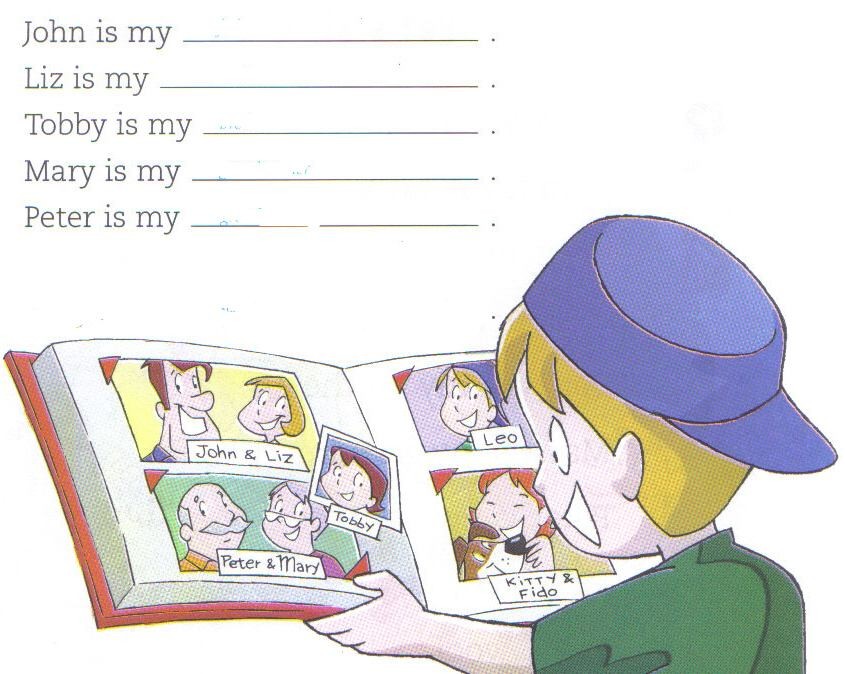 (sister / mother)Peter is my	.(grandfather / brother)Mary is my	.(sister / grandmother)Leo is my	.(father / brother)PB DE INGLÊS – 3º ano – Tarde - Ensino Fundamental   -  2º Bimestre / 2010ALUNO(A):_ 	TURMA:_2/4Questão 02:                                                                                                   ( 20 pontos / 5 cada)Look at the pictures below and describe what they are feeling. Mark the right answer to each sentence: ( Observe as figuras abaixo e descreva o que eles estão sentindo.Marque a resposta certa para cada frase):a)     (	) She is sick.	(	) She is angry. b)    (	) He is happy.		(	) He is sad.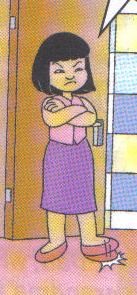 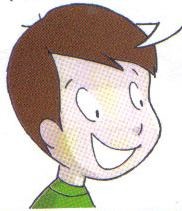 c) (		) The girl is tired.			(	) The girl is happy. d) (	) The boy is sad.	(	) The boy is angry.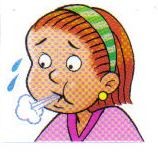 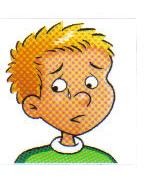 PB DE INGLÊS – 3º ano – Tarde - Ensino Fundamental   -  2º Bimestre / 2010ALUNO(A):_ 	TURMA:_3/4Questão 03:	( 20 pontos/ 5 cada)Match the colors: (Correlacione as cores):( A ) BROWN	(	) AMARELO( B ) ORANGE	(	) MARROM( C ) YELLOW	(	) ROXO( D ) PURPLE	(	) LARANJAQuestão 04:	(20 pontos / 10 cada)Complete the sentences with the correct Personal Pronouns: HE or SHE : ( Complete as frases com os pronomes pessoais certos: HE ou SHE ) :_	_ 	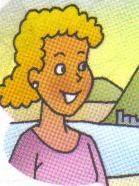 is my mother._	_	is my father.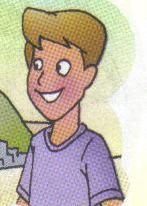 PB DE INGLÊS – 3º ano – Tarde - Ensino Fundamental   -  2º Bimestre / 2010ALUNO(A):_ 	TURMA:_4/4Questão 05:	(20 pontos / 10 cada)Circle the right command according to Teddy Bear: ( Circule a ordem certa de acordo com Teddy Bear) :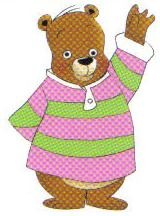 	RAISE YOUR HANDTOUCH THE FLOORSIT  DOWN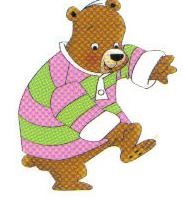 TOUCH YOUR KNEESQuestão 06:	( 10 pontos)Draw your family: ( Desenhe sua “FAMILY” ) :